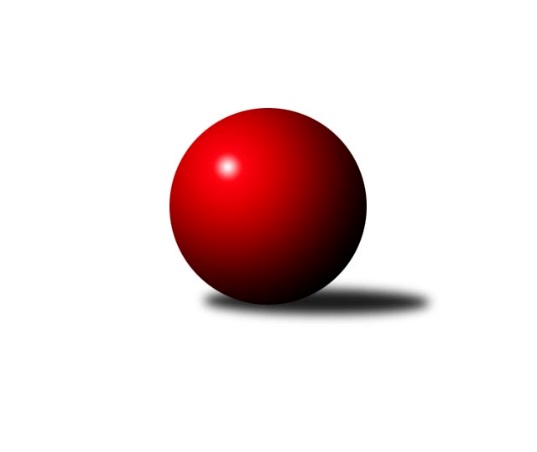 Č.15Ročník 2015/2016	2.5.2024 1. KLM 2015/2016Statistika 15. kolaTabulka družstev:		družstvo	záp	výh	rem	proh	skore	sety	průměr	body	plné	dorážka	chyby	1.	SKK Rokycany	15	14	0	1	91.0 : 29.0 	(232.0 : 128.0)	3527	28	2291	1235	10.6	2.	TJ Sokol KARE Luhačovice˝A˝	15	11	1	3	79.0 : 41.0 	(204.0 : 156.0)	3446	23	2264	1182	15.7	3.	KK PSJ Jihlava	15	9	1	5	70.0 : 50.0 	(197.0 : 163.0)	3493	19	2282	1212	14.7	4.	TJ Sokol Husovice	15	8	0	7	63.5 : 56.5 	(185.0 : 175.0)	3486	16	2283	1203	12.7	5.	KK Slavoj Praha	15	7	2	6	63.0 : 57.0 	(181.0 : 179.0)	3449	16	2269	1180	13.2	6.	SKK Svijany  Vrchlabí	15	8	0	7	60.0 : 60.0 	(188.0 : 172.0)	3446	16	2258	1188	10.7	7.	TJ Valašské Meziříčí	15	8	0	7	57.5 : 62.5 	(164.5 : 195.5)	3399	16	2226	1173	16.3	8.	Baník Stříbro Klokani	15	7	0	8	56.5 : 63.5 	(175.0 : 185.0)	3495	14	2281	1214	13.9	9.	TJ Červený Kostelec	15	6	0	9	53.5 : 66.5 	(165.0 : 195.0)	3395	12	2234	1161	17.3	10.	HKK Olomouc ˝A˝	15	4	2	9	52.5 : 67.5 	(166.5 : 193.5)	3382	10	2232	1151	15.9	11.	SKK Jičín	15	4	1	10	49.0 : 71.0 	(166.5 : 193.5)	3369	9	2234	1135	15.5	12.	KK Moravská Slávia Brno ˝A˝	15	0	1	14	24.5 : 95.5 	(135.5 : 224.5)	3361	1	2207	1154	19.5Tabulka doma:		družstvo	záp	výh	rem	proh	skore	sety	průměr	body	maximum	minimum	1.	SKK Rokycany	7	7	0	0	48.0 : 8.0 	(113.5 : 54.5)	3602	14	3687	3541	2.	KK PSJ Jihlava	8	6	1	1	47.0 : 17.0 	(119.5 : 72.5)	3485	13	3597	3359	3.	TJ Sokol KARE Luhačovice˝A˝	8	6	1	1	46.0 : 18.0 	(116.5 : 75.5)	3468	13	3547	3390	4.	TJ Sokol Husovice	8	6	0	2	44.0 : 20.0 	(112.0 : 80.0)	3458	12	3627	3359	5.	KK Slavoj Praha	7	5	1	1	39.0 : 17.0 	(92.5 : 75.5)	3495	11	3605	3370	6.	SKK Svijany  Vrchlabí	7	5	0	2	33.5 : 22.5 	(96.0 : 72.0)	3692	10	3738	3641	7.	TJ Valašské Meziříčí	7	5	0	2	30.0 : 26.0 	(87.5 : 80.5)	3471	10	3590	3345	8.	TJ Červený Kostelec	8	5	0	3	37.5 : 26.5 	(97.0 : 95.0)	3456	10	3535	3326	9.	Baník Stříbro Klokani	8	5	0	3	36.0 : 28.0 	(103.5 : 88.5)	3505	10	3600	3409	10.	SKK Jičín	7	3	1	3	32.0 : 24.0 	(84.0 : 84.0)	3493	7	3539	3456	11.	HKK Olomouc ˝A˝	7	2	0	5	23.5 : 32.5 	(79.0 : 89.0)	3461	4	3569	3249	12.	KK Moravská Slávia Brno ˝A˝	8	0	0	8	13.5 : 50.5 	(75.5 : 116.5)	3223	0	3315	3078Tabulka venku:		družstvo	záp	výh	rem	proh	skore	sety	průměr	body	maximum	minimum	1.	SKK Rokycany	8	7	0	1	43.0 : 21.0 	(118.5 : 73.5)	3517	14	3636	3231	2.	TJ Sokol KARE Luhačovice˝A˝	7	5	0	2	33.0 : 23.0 	(87.5 : 80.5)	3443	10	3562	3341	3.	KK PSJ Jihlava	7	3	0	4	23.0 : 33.0 	(77.5 : 90.5)	3494	6	3576	3348	4.	HKK Olomouc ˝A˝	8	2	2	4	29.0 : 35.0 	(87.5 : 104.5)	3373	6	3478	3276	5.	TJ Valašské Meziříčí	8	3	0	5	27.5 : 36.5 	(77.0 : 115.0)	3390	6	3478	3240	6.	SKK Svijany  Vrchlabí	8	3	0	5	26.5 : 37.5 	(92.0 : 100.0)	3415	6	3514	3259	7.	KK Slavoj Praha	8	2	1	5	24.0 : 40.0 	(88.5 : 103.5)	3443	5	3638	3367	8.	Baník Stříbro Klokani	7	2	0	5	20.5 : 35.5 	(71.5 : 96.5)	3494	4	3690	3411	9.	TJ Sokol Husovice	7	2	0	5	19.5 : 36.5 	(73.0 : 95.0)	3489	4	3749	3367	10.	TJ Červený Kostelec	7	1	0	6	16.0 : 40.0 	(68.0 : 100.0)	3386	2	3635	3253	11.	SKK Jičín	8	1	0	7	17.0 : 47.0 	(82.5 : 109.5)	3353	2	3414	3282	12.	KK Moravská Slávia Brno ˝A˝	7	0	1	6	11.0 : 45.0 	(60.0 : 108.0)	3381	1	3453	3291Tabulka podzimní části:		družstvo	záp	výh	rem	proh	skore	sety	průměr	body	doma	venku	1.	SKK Rokycany	12	11	0	1	73.0 : 23.0 	(188.5 : 99.5)	3529	22 	6 	0 	0 	5 	0 	1	2.	TJ Sokol KARE Luhačovice˝A˝	12	10	0	2	67.0 : 29.0 	(168.5 : 119.5)	3451	20 	6 	0 	0 	4 	0 	2	3.	KK PSJ Jihlava	12	8	0	4	58.0 : 38.0 	(158.0 : 130.0)	3485	16 	6 	0 	0 	2 	0 	4	4.	KK Slavoj Praha	12	6	1	5	50.0 : 46.0 	(146.5 : 141.5)	3466	13 	4 	1 	1 	2 	0 	4	5.	SKK Svijany  Vrchlabí	11	6	0	5	45.0 : 43.0 	(138.0 : 126.0)	3438	12 	5 	0 	1 	1 	0 	4	6.	TJ Sokol Husovice	12	6	0	6	48.5 : 47.5 	(149.0 : 139.0)	3450	12 	5 	0 	1 	1 	0 	5	7.	TJ Valašské Meziříčí	12	6	0	6	44.5 : 51.5 	(127.5 : 160.5)	3386	12 	4 	0 	2 	2 	0 	4	8.	Baník Stříbro Klokani	12	5	0	7	44.5 : 51.5 	(139.5 : 148.5)	3508	10 	3 	0 	3 	2 	0 	4	9.	SKK Jičín	11	4	1	6	40.0 : 48.0 	(127.5 : 136.5)	3372	9 	3 	1 	1 	1 	0 	5	10.	TJ Červený Kostelec	12	4	0	8	38.5 : 57.5 	(126.5 : 161.5)	3405	8 	4 	0 	2 	0 	0 	6	11.	HKK Olomouc ˝A˝	12	3	1	8	40.5 : 55.5 	(130.0 : 158.0)	3381	7 	1 	0 	5 	2 	1 	3	12.	KK Moravská Slávia Brno ˝A˝	12	0	1	11	18.5 : 77.5 	(104.5 : 183.5)	3351	1 	0 	0 	6 	0 	1 	5Tabulka jarní části:		družstvo	záp	výh	rem	proh	skore	sety	průměr	body	doma	venku	1.	SKK Rokycany	3	3	0	0	18.0 : 6.0 	(43.5 : 28.5)	3563	6 	1 	0 	0 	2 	0 	0 	2.	TJ Červený Kostelec	3	2	0	1	15.0 : 9.0 	(38.5 : 33.5)	3376	4 	1 	0 	1 	1 	0 	0 	3.	TJ Sokol Husovice	3	2	0	1	15.0 : 9.0 	(36.0 : 36.0)	3584	4 	1 	0 	1 	1 	0 	0 	4.	TJ Valašské Meziříčí	3	2	0	1	13.0 : 11.0 	(37.0 : 35.0)	3468	4 	1 	0 	0 	1 	0 	1 	5.	Baník Stříbro Klokani	3	2	0	1	12.0 : 12.0 	(35.5 : 36.5)	3454	4 	2 	0 	0 	0 	0 	1 	6.	SKK Svijany  Vrchlabí	4	2	0	2	15.0 : 17.0 	(50.0 : 46.0)	3520	4 	0 	0 	1 	2 	0 	1 	7.	KK Slavoj Praha	3	1	1	1	13.0 : 11.0 	(34.5 : 37.5)	3437	3 	1 	0 	0 	0 	1 	1 	8.	KK PSJ Jihlava	3	1	1	1	12.0 : 12.0 	(39.0 : 33.0)	3519	3 	0 	1 	1 	1 	0 	0 	9.	HKK Olomouc ˝A˝	3	1	1	1	12.0 : 12.0 	(36.5 : 35.5)	3416	3 	1 	0 	0 	0 	1 	1 	10.	TJ Sokol KARE Luhačovice˝A˝	3	1	1	1	12.0 : 12.0 	(35.5 : 36.5)	3436	3 	0 	1 	1 	1 	0 	0 	11.	KK Moravská Slávia Brno ˝A˝	3	0	0	3	6.0 : 18.0 	(31.0 : 41.0)	3341	0 	0 	0 	2 	0 	0 	1 	12.	SKK Jičín	4	0	0	4	9.0 : 23.0 	(39.0 : 57.0)	3403	0 	0 	0 	2 	0 	0 	2 Zisk bodů pro družstvo:		jméno hráče	družstvo	body	zápasy	v %	dílčí body	sety	v %	1.	Roman Pytlík 	SKK Rokycany 	13	/	15	(87%)	42.5	/	60	(71%)	2.	Radek Polách 	TJ Sokol KARE Luhačovice˝A˝ 	12	/	14	(86%)	34	/	56	(61%)	3.	Rostislav Gorecký 	TJ Sokol KARE Luhačovice˝A˝ 	12	/	15	(80%)	44.5	/	60	(74%)	4.	Zdeněk Vymazal 	TJ Sokol Husovice 	12	/	15	(80%)	41	/	60	(68%)	5.	Vojtěch Špelina 	SKK Rokycany 	12	/	15	(80%)	36	/	60	(60%)	6.	Radek Havran 	HKK Olomouc ˝A˝ 	11	/	14	(79%)	35	/	56	(63%)	7.	Michal Pytlík 	SKK Rokycany 	11	/	15	(73%)	44	/	60	(73%)	8.	Jan Bína 	SKK Jičín 	11	/	15	(73%)	40.5	/	60	(68%)	9.	Tomáš Cabák 	TJ Valašské Meziříčí 	11	/	15	(73%)	39.5	/	60	(66%)	10.	Michal Markus 	TJ Sokol KARE Luhačovice˝A˝ 	11	/	15	(73%)	39	/	60	(65%)	11.	Libor Škoula 	TJ Sokol Husovice 	11	/	15	(73%)	36.5	/	60	(61%)	12.	Martin Vaněk 	HKK Olomouc ˝A˝ 	11	/	15	(73%)	35.5	/	60	(59%)	13.	Anton Stašák 	KK Slavoj Praha 	11	/	15	(73%)	33	/	60	(55%)	14.	Robin Parkan 	KK PSJ Jihlava 	10	/	13	(77%)	35.5	/	52	(68%)	15.	Jan Endršt 	SKK Rokycany 	10	/	15	(67%)	39.5	/	60	(66%)	16.	Zdeněk Gartus 	KK Slavoj Praha 	10	/	15	(67%)	37.5	/	60	(63%)	17.	Daniel Neumann 	TJ Červený Kostelec   	10	/	15	(67%)	30.5	/	60	(51%)	18.	Václav Rychtařík ml.	KK PSJ Jihlava 	9	/	13	(69%)	36	/	52	(69%)	19.	Pavel Honsa 	SKK Rokycany 	9	/	14	(64%)	36	/	56	(64%)	20.	Jiří Mrlík 	TJ Sokol KARE Luhačovice˝A˝ 	9	/	14	(64%)	35.5	/	56	(63%)	21.	Tomáš Valík 	KK PSJ Jihlava 	9	/	15	(60%)	36	/	60	(60%)	22.	Evžen Valtr 	KK Slavoj Praha 	9	/	15	(60%)	35	/	60	(58%)	23.	Lukáš Janko 	TJ Červený Kostelec   	9	/	15	(60%)	32	/	60	(53%)	24.	Martin Pejčoch 	Baník Stříbro Klokani 	8	/	13	(62%)	28.5	/	52	(55%)	25.	Zdeněk Říha 	SKK Svijany  Vrchlabí 	8	/	13	(62%)	28.5	/	52	(55%)	26.	Jiří Baloun 	Baník Stříbro Klokani 	8	/	14	(57%)	32	/	56	(57%)	27.	Jiří Vejvara 	SKK Svijany  Vrchlabí 	8	/	14	(57%)	29.5	/	56	(53%)	28.	David Junek 	Baník Stříbro Klokani 	8	/	14	(57%)	29	/	56	(52%)	29.	David Hobl 	SKK Svijany  Vrchlabí 	8	/	15	(53%)	30	/	60	(50%)	30.	Jiří Partl 	KK PSJ Jihlava 	7	/	13	(54%)	28.5	/	52	(55%)	31.	Ondřej Topič 	TJ Valašské Meziříčí 	7	/	13	(54%)	26.5	/	52	(51%)	32.	Kamil Bartoš 	HKK Olomouc ˝A˝ 	7	/	14	(50%)	31.5	/	56	(56%)	33.	Jiří Axman ml. ml.	TJ Sokol Husovice 	7	/	14	(50%)	27.5	/	56	(49%)	34.	Pavel Kaan 	SKK Jičín 	7	/	14	(50%)	27	/	56	(48%)	35.	David Kuděj 	KK Slavoj Praha 	7	/	14	(50%)	26	/	56	(46%)	36.	Štěpán Šreiber 	SKK Rokycany 	7	/	15	(47%)	30	/	60	(50%)	37.	Stanislav Partl 	KK PSJ Jihlava 	7	/	15	(47%)	29	/	60	(48%)	38.	Roman Straka 	SKK Svijany  Vrchlabí 	6.5	/	12	(54%)	29.5	/	48	(61%)	39.	Vladimír Výrek 	TJ Valašské Meziříčí 	6.5	/	12	(54%)	24.5	/	48	(51%)	40.	Michal Rolf 	SKK Svijany  Vrchlabí 	6.5	/	15	(43%)	33	/	60	(55%)	41.	Vlastimil Zeman ml. ml.	Baník Stříbro Klokani 	6.5	/	15	(43%)	26	/	60	(43%)	42.	David Volek 	TJ Valašské Meziříčí 	6	/	13	(46%)	22.5	/	52	(43%)	43.	Jiří Bartoníček 	SKK Svijany  Vrchlabí 	6	/	14	(43%)	28.5	/	56	(51%)	44.	Lukáš Doubrava 	Baník Stříbro Klokani 	6	/	14	(43%)	26.5	/	56	(47%)	45.	Jiří Němec 	HKK Olomouc ˝A˝ 	6	/	14	(43%)	23.5	/	56	(42%)	46.	Jan Horn 	TJ Červený Kostelec   	5.5	/	13	(42%)	27.5	/	52	(53%)	47.	Václav Mazur 	TJ Sokol Husovice 	5.5	/	14	(39%)	25.5	/	56	(46%)	48.	Dalibor Tuček 	TJ Valašské Meziříčí 	5	/	13	(38%)	21	/	52	(40%)	49.	Ondřej Mrkos 	TJ Červený Kostelec   	5	/	14	(36%)	27	/	56	(48%)	50.	Petr Pavlík 	KK Slavoj Praha 	5	/	14	(36%)	24	/	56	(43%)	51.	Miroslav Milan 	KK Moravská Slávia Brno ˝A˝ 	5	/	15	(33%)	27.5	/	60	(46%)	52.	Dalibor Dvorník 	KK Moravská Slávia Brno ˝A˝ 	5	/	15	(33%)	21	/	60	(35%)	53.	Ondřej Němec 	KK Moravská Slávia Brno ˝A˝ 	4.5	/	8	(56%)	15.5	/	32	(48%)	54.	Karel Zubalík 	HKK Olomouc ˝A˝ 	4.5	/	11	(41%)	15	/	44	(34%)	55.	Ladislav Beránek 	SKK Jičín 	4	/	6	(67%)	13	/	24	(54%)	56.	Daniel Braun 	KK PSJ Jihlava 	4	/	6	(67%)	12.5	/	24	(52%)	57.	Dušan Ryba 	TJ Sokol Husovice 	4	/	7	(57%)	14	/	28	(50%)	58.	Pavel Novák 	TJ Červený Kostelec   	4	/	10	(40%)	13.5	/	40	(34%)	59.	Štěpán Schuster 	TJ Červený Kostelec   	4	/	11	(36%)	18.5	/	44	(42%)	60.	Josef Vejvara 	SKK Jičín 	4	/	11	(36%)	18.5	/	44	(42%)	61.	Filip Lekeš 	TJ Sokol KARE Luhačovice˝A˝ 	4	/	11	(36%)	17.5	/	44	(40%)	62.	Milan Klika 	KK Moravská Slávia Brno ˝A˝ 	4	/	12	(33%)	18.5	/	48	(39%)	63.	Lukáš Vik 	SKK Jičín 	4	/	12	(33%)	17.5	/	48	(36%)	64.	Jaroslav Soukup 	SKK Jičín 	4	/	14	(29%)	21	/	56	(38%)	65.	Vlastimil Zeman st. 	Baník Stříbro Klokani 	3	/	6	(50%)	13.5	/	24	(56%)	66.	Jan Machálek ml. ml.	TJ Sokol Husovice 	3	/	6	(50%)	13	/	24	(54%)	67.	Jiří Kudláček 	TJ Sokol KARE Luhačovice˝A˝ 	3	/	6	(50%)	10	/	24	(42%)	68.	Martin Mýl 	TJ Červený Kostelec   	3	/	6	(50%)	10	/	24	(42%)	69.	Jiří Radil 	TJ Sokol Husovice 	3	/	7	(43%)	11.5	/	28	(41%)	70.	Tomáš Molek 	TJ Sokol KARE Luhačovice˝A˝ 	3	/	8	(38%)	16	/	32	(50%)	71.	Josef Dvořák 	KK Slavoj Praha 	3	/	9	(33%)	15	/	36	(42%)	72.	Dalibor Jandík 	TJ Valašské Meziříčí 	3	/	10	(30%)	15	/	40	(38%)	73.	Jiří Drábek 	SKK Jičín 	3	/	11	(27%)	19	/	44	(43%)	74.	Jiří Ouhel 	KK PSJ Jihlava 	3	/	12	(25%)	16	/	48	(33%)	75.	Radim Hostinský 	KK Moravská Slávia Brno ˝A˝ 	3	/	12	(25%)	14.5	/	48	(30%)	76.	Marian Hošek 	HKK Olomouc ˝A˝ 	3	/	13	(23%)	16	/	52	(31%)	77.	Martin Vrbata 	Baník Stříbro Klokani 	2	/	8	(25%)	13	/	32	(41%)	78.	Pavel Louda 	SKK Jičín 	1	/	1	(100%)	4	/	4	(100%)	79.	Michal Wohlmut 	SKK Rokycany 	1	/	1	(100%)	4	/	4	(100%)	80.	Jakub Wenzel 	TJ Červený Kostelec   	1	/	1	(100%)	4	/	4	(100%)	81.	Tomaš Žižlavský 	TJ Sokol Husovice 	1	/	1	(100%)	3	/	4	(75%)	82.	Jakub Čopák 	KK PSJ Jihlava 	1	/	1	(100%)	2.5	/	4	(63%)	83.	Pavel Kubálek 	TJ Sokol KARE Luhačovice˝A˝ 	1	/	1	(100%)	2.5	/	4	(63%)	84.	Matouš Krajzinger 	HKK Olomouc ˝A˝ 	1	/	2	(50%)	4	/	8	(50%)	85.	Pavel Palian 	KK Moravská Slávia Brno ˝A˝ 	1	/	3	(33%)	6	/	12	(50%)	86.	Ivo Hostinský 	KK Moravská Slávia Brno ˝A˝ 	1	/	4	(25%)	5	/	16	(31%)	87.	Stanislav Březina 	KK Slavoj Praha 	1	/	4	(25%)	5	/	16	(31%)	88.	Vlado Žiško 	SKK Svijany  Vrchlabí 	1	/	4	(25%)	5	/	16	(31%)	89.	Michal Šimek 	TJ Sokol Husovice 	1	/	8	(13%)	9	/	32	(28%)	90.	Daniel Šefr 	TJ Valašské Meziříčí 	1	/	8	(13%)	8.5	/	32	(27%)	91.	Pavel Antoš 	KK Moravská Slávia Brno ˝A˝ 	1	/	15	(7%)	22	/	60	(37%)	92.	Dominik Dvořák 	KK Moravská Slávia Brno ˝A˝ 	0	/	1	(0%)	2	/	4	(50%)	93.	Kamil Fiebinger 	SKK Svijany  Vrchlabí 	0	/	1	(0%)	2	/	4	(50%)	94.	Pavel Maršík 	SKK Svijany  Vrchlabí 	0	/	1	(0%)	1	/	4	(25%)	95.	Daniel Bouda 	TJ Červený Kostelec   	0	/	1	(0%)	0	/	4	(0%)	96.	Milan Žáček 	TJ Sokol KARE Luhačovice˝A˝ 	0	/	1	(0%)	0	/	4	(0%)	97.	Martin Sitta 	HKK Olomouc ˝A˝ 	0	/	2	(0%)	1	/	8	(13%)	98.	Zdeněk Vránek 	KK Moravská Slávia Brno ˝A˝ 	0	/	5	(0%)	3.5	/	20	(18%)Průměry na kuželnách:		kuželna	průměr	plné	dorážka	chyby	výkon na hráče	1.	Vrchlabí, 1-4	3658	2371	1287	12.3	(609.7)	2.	SKK Rokycany, 1-4	3502	2289	1212	10.9	(583.7)	3.	Stříbro, 1-4	3489	2296	1193	14.4	(581.6)	4.	SKK Jičín, 1-4	3470	2279	1191	16.0	(578.5)	5.	HKK Olomouc, 1-8	3464	2273	1190	15.8	(577.3)	6.	KK Slavia Praha, 1-4	3462	2254	1208	14.6	(577.1)	7.	TJ Valašské Meziříčí, 1-4	3462	2264	1197	14.1	(577.1)	8.	SKK Nachod, 1-4	3444	2268	1176	17.7	(574.1)	9.	KK PSJ Jihlava, 1-4	3431	2248	1183	14.0	(572.0)	10.	TJ Sokol Luhačovice, 1-4	3419	2226	1193	15.1	(569.9)	11.	TJ Sokol Husovice, 1-4	3409	2233	1176	13.6	(568.2)	12.	KK MS Brno, 1-4	3286	2170	1115	17.0	(547.7)Nejlepší výkony na kuželnách:Vrchlabí, 1-4TJ Sokol Husovice	3749	14. kolo	Michal Rolf 	SKK Svijany  Vrchlabí	679	9. koloSKK Svijany  Vrchlabí	3738	9. kolo	Zdeněk Vymazal 	TJ Sokol Husovice	677	14. koloSKK Svijany  Vrchlabí	3725	4. kolo	Roman Straka 	SKK Svijany  Vrchlabí	670	4. koloSKK Svijany  Vrchlabí	3717	12. kolo	Jiří Bartoníček 	SKK Svijany  Vrchlabí	661	4. koloSKK Svijany  Vrchlabí	3693	14. kolo	Roman Pytlík 	SKK Rokycany	656	9. koloBaník Stříbro Klokani	3690	2. kolo	Michal Rolf 	SKK Svijany  Vrchlabí	654	14. koloSKK Svijany  Vrchlabí	3664	11. kolo	Zdeněk Gartus 	KK Slavoj Praha	654	11. koloSKK Svijany  Vrchlabí	3663	6. kolo	Jiří Vejvara 	SKK Svijany  Vrchlabí	653	12. koloSKK Svijany  Vrchlabí	3641	2. kolo	David Hobl 	SKK Svijany  Vrchlabí	650	12. koloKK Slavoj Praha	3638	11. kolo	Jiří Axman ml. ml.	TJ Sokol Husovice	645	14. koloSKK Rokycany, 1-4SKK Rokycany	3687	6. kolo	Michal Pytlík 	SKK Rokycany	683	14. koloSKK Rokycany	3664	14. kolo	Michal Pytlík 	SKK Rokycany	658	6. koloSKK Rokycany	3625	11. kolo	Rostislav Gorecký 	TJ Sokol KARE Luhačovice˝A˝	645	6. koloSKK Rokycany	3608	2. kolo	Jan Endršt 	SKK Rokycany	633	14. koloSKK Rokycany	3546	8. kolo	Jan Endršt 	SKK Rokycany	631	11. koloSKK Rokycany	3542	4. kolo	Michal Wohlmut 	SKK Rokycany	630	11. koloSKK Rokycany	3541	12. kolo	Zdeněk Vymazal 	TJ Sokol Husovice	626	4. koloTJ Sokol KARE Luhačovice˝A˝	3499	6. kolo	Roman Pytlík 	SKK Rokycany	625	14. koloBaník Stříbro Klokani	3411	14. kolo	Vojtěch Špelina 	SKK Rokycany	618	2. koloKK PSJ Jihlava	3405	2. kolo	Václav Rychtařík ml.	KK PSJ Jihlava	616	2. koloStříbro, 1-4Baník Stříbro Klokani	3600	8. kolo	Vlastimil Zeman ml. ml.	Baník Stříbro Klokani	635	3. koloSKK Rokycany	3568	3. kolo	Jiří Baloun 	Baník Stříbro Klokani	634	8. koloTJ Sokol KARE Luhačovice˝A˝	3562	10. kolo	Jiří Vejvara 	SKK Svijany  Vrchlabí	631	13. koloBaník Stříbro Klokani	3554	13. kolo	Vlastimil Zeman ml. ml.	Baník Stříbro Klokani	629	8. koloBaník Stříbro Klokani	3537	7. kolo	Radek Havran 	HKK Olomouc ˝A˝	625	1. koloKK Slavoj Praha	3533	5. kolo	Vojtěch Špelina 	SKK Rokycany	624	3. koloBaník Stříbro Klokani	3525	1. kolo	Rostislav Gorecký 	TJ Sokol KARE Luhačovice˝A˝	623	10. koloSKK Svijany  Vrchlabí	3514	13. kolo	Roman Pytlík 	SKK Rokycany	621	3. koloBaník Stříbro Klokani	3498	10. kolo	Lukáš Doubrava 	Baník Stříbro Klokani	617	7. koloHKK Olomouc ˝A˝	3478	1. kolo	Jiří Baloun 	Baník Stříbro Klokani	616	13. koloSKK Jičín, 1-4KK PSJ Jihlava	3546	14. kolo	Jan Bína 	SKK Jičín	649	6. koloSKK Jičín	3539	8. kolo	Robin Parkan 	KK PSJ Jihlava	645	14. koloSKK Jičín	3526	4. kolo	Jan Bína 	SKK Jičín	644	4. koloSKK Jičín	3517	14. kolo	Jan Bína 	SKK Jičín	636	8. koloSKK Svijany  Vrchlabí	3508	10. kolo	Zdeněk Gartus 	KK Slavoj Praha	634	2. koloTJ Valašské Meziříčí	3478	1. kolo	Dalibor Tuček 	TJ Valašské Meziříčí	633	1. koloSKK Jičín	3476	2. kolo	Zdeněk Říha 	SKK Svijany  Vrchlabí	631	10. koloSKK Jičín	3470	10. kolo	Jan Bína 	SKK Jičín	619	10. koloSKK Jičín	3469	6. kolo	Jiří Vejvara 	SKK Svijany  Vrchlabí	615	10. koloSKK Jičín	3456	1. kolo	Jan Bína 	SKK Jičín	614	1. koloHKK Olomouc, 1-8HKK Olomouc ˝A˝	3569	12. kolo	Radek Havran 	HKK Olomouc ˝A˝	653	11. koloKK PSJ Jihlava	3569	11. kolo	Tomáš Valík 	KK PSJ Jihlava	651	11. koloHKK Olomouc ˝A˝	3560	11. kolo	Radek Havran 	HKK Olomouc ˝A˝	643	12. koloTJ Sokol Husovice	3511	2. kolo	Zdeněk Vymazal 	TJ Sokol Husovice	633	2. koloTJ Sokol KARE Luhačovice˝A˝	3487	4. kolo	Martin Vaněk 	HKK Olomouc ˝A˝	619	11. koloHKK Olomouc ˝A˝	3484	4. kolo	Marian Hošek 	HKK Olomouc ˝A˝	618	12. koloHKK Olomouc ˝A˝	3477	14. kolo	Jiří Němec 	HKK Olomouc ˝A˝	612	12. koloSKK Svijany  Vrchlabí	3453	7. kolo	Pavel Kaan 	SKK Jičín	609	9. koloHKK Olomouc ˝A˝	3446	7. kolo	Jiří Němec 	HKK Olomouc ˝A˝	607	11. koloHKK Olomouc ˝A˝	3442	2. kolo	Michal Markus 	TJ Sokol KARE Luhačovice˝A˝	606	4. koloKK Slavia Praha, 1-4KK Slavoj Praha	3605	4. kolo	David Kuděj 	KK Slavoj Praha	641	4. koloSKK Rokycany	3547	1. kolo	Roman Pytlík 	SKK Rokycany	636	1. koloKK Slavoj Praha	3538	8. kolo	Václav Rychtařík ml.	KK PSJ Jihlava	635	4. koloKK Slavoj Praha	3536	13. kolo	Rostislav Gorecký 	TJ Sokol KARE Luhačovice˝A˝	625	8. koloKK PSJ Jihlava	3534	4. kolo	Zdeněk Gartus 	KK Slavoj Praha	624	4. koloKK Slavoj Praha	3512	6. kolo	David Kuděj 	KK Slavoj Praha	622	8. koloTJ Sokol Husovice	3507	6. kolo	Anton Stašák 	KK Slavoj Praha	622	4. koloKK Slavoj Praha	3454	1. kolo	Evžen Valtr 	KK Slavoj Praha	622	6. koloKK Slavoj Praha	3453	3. kolo	Zdeněk Gartus 	KK Slavoj Praha	618	13. koloTJ Valašské Meziříčí	3432	3. kolo	Zdeněk Gartus 	KK Slavoj Praha	615	1. koloTJ Valašské Meziříčí, 1-4SKK Rokycany	3602	10. kolo	Tomáš Cabák 	TJ Valašské Meziříčí	673	14. koloTJ Valašské Meziříčí	3590	6. kolo	Jan Endršt 	SKK Rokycany	636	10. koloTJ Valašské Meziříčí	3528	14. kolo	Tomáš Cabák 	TJ Valašské Meziříčí	626	4. koloTJ Valašské Meziříčí	3501	4. kolo	Martin Vaněk 	HKK Olomouc ˝A˝	624	6. koloTJ Valašské Meziříčí	3464	10. kolo	Vojtěch Špelina 	SKK Rokycany	619	10. koloTJ Červený Kostelec  	3464	4. kolo	Michal Pytlík 	SKK Rokycany	616	10. koloTJ Sokol KARE Luhačovice˝A˝	3457	2. kolo	Tomáš Cabák 	TJ Valašské Meziříčí	614	10. koloTJ Valašské Meziříčí	3449	8. kolo	Tomáš Cabák 	TJ Valašské Meziříčí	613	6. koloSKK Svijany  Vrchlabí	3447	8. kolo	Josef Dvořák 	KK Slavoj Praha	613	14. koloTJ Valašské Meziříčí	3421	12. kolo	Dalibor Jandík 	TJ Valašské Meziříčí	610	10. koloSKK Nachod, 1-4TJ Červený Kostelec  	3535	11. kolo	Lukáš Doubrava 	Baník Stříbro Klokani	630	11. koloSKK Rokycany	3529	7. kolo	Lukáš Janko 	TJ Červený Kostelec  	620	2. koloTJ Červený Kostelec  	3504	2. kolo	Rostislav Gorecký 	TJ Sokol KARE Luhačovice˝A˝	617	14. koloBaník Stříbro Klokani	3501	11. kolo	Lukáš Janko 	TJ Červený Kostelec  	615	11. koloTJ Červený Kostelec  	3497	15. kolo	Martin Mýl 	TJ Červený Kostelec  	614	9. koloTJ Červený Kostelec  	3482	9. kolo	Lukáš Janko 	TJ Červený Kostelec  	613	15. koloTJ Červený Kostelec  	3460	12. kolo	Vojtěch Špelina 	SKK Rokycany	613	7. koloTJ Červený Kostelec  	3443	7. kolo	Radek Polách 	TJ Sokol KARE Luhačovice˝A˝	608	14. koloTJ Valašské Meziříčí	3429	15. kolo	Jiří Baloun 	Baník Stříbro Klokani	608	11. koloHKK Olomouc ˝A˝	3427	5. kolo	Štěpán Schuster 	TJ Červený Kostelec  	607	11. koloKK PSJ Jihlava, 1-4KK PSJ Jihlava	3597	6. kolo	Václav Rychtařík ml.	KK PSJ Jihlava	656	6. koloKK PSJ Jihlava	3527	8. kolo	Robin Parkan 	KK PSJ Jihlava	638	15. koloSKK Rokycany	3523	13. kolo	Robin Parkan 	KK PSJ Jihlava	628	5. koloKK PSJ Jihlava	3497	5. kolo	Vlastimil Zeman ml. ml.	Baník Stříbro Klokani	625	6. koloKK PSJ Jihlava	3496	13. kolo	Roman Pytlík 	SKK Rokycany	624	13. koloKK PSJ Jihlava	3489	15. kolo	Jiří Ouhel 	KK PSJ Jihlava	622	13. koloBaník Stříbro Klokani	3486	6. kolo	Tomáš Valík 	KK PSJ Jihlava	614	15. koloKK PSJ Jihlava	3480	10. kolo	Robin Parkan 	KK PSJ Jihlava	612	8. koloKK PSJ Jihlava	3436	3. kolo	Ondřej Němec 	KK Moravská Slávia Brno ˝A˝	611	8. koloKK Moravská Slávia Brno ˝A˝	3384	8. kolo	Stanislav Partl 	KK PSJ Jihlava	606	10. koloTJ Sokol Luhačovice, 1-4TJ Sokol KARE Luhačovice˝A˝	3547	11. kolo	Radek Havran 	HKK Olomouc ˝A˝	636	15. koloTJ Sokol Husovice	3516	11. kolo	Michal Markus 	TJ Sokol KARE Luhačovice˝A˝	632	12. koloTJ Sokol KARE Luhačovice˝A˝	3512	12. kolo	Michal Šimek 	TJ Sokol Husovice	627	11. koloTJ Sokol KARE Luhačovice˝A˝	3498	3. kolo	Rostislav Gorecký 	TJ Sokol KARE Luhačovice˝A˝	626	11. koloTJ Sokol KARE Luhačovice˝A˝	3496	15. kolo	Rostislav Gorecký 	TJ Sokol KARE Luhačovice˝A˝	626	15. koloTJ Sokol KARE Luhačovice˝A˝	3475	7. kolo	Rostislav Gorecký 	TJ Sokol KARE Luhačovice˝A˝	623	7. koloTJ Valašské Meziříčí	3447	13. kolo	Tomáš Cabák 	TJ Valašské Meziříčí	621	13. koloHKK Olomouc ˝A˝	3428	15. kolo	Radek Polách 	TJ Sokol KARE Luhačovice˝A˝	618	11. koloTJ Sokol KARE Luhačovice˝A˝	3423	13. kolo	Martin Vaněk 	HKK Olomouc ˝A˝	618	15. koloTJ Sokol KARE Luhačovice˝A˝	3400	9. kolo	Michal Markus 	TJ Sokol KARE Luhačovice˝A˝	617	11. koloTJ Sokol Husovice, 1-4TJ Sokol Husovice	3627	3. kolo	Dušan Ryba 	TJ Sokol Husovice	634	10. koloSKK Rokycany	3501	15. kolo	Zdeněk Vymazal 	TJ Sokol Husovice	623	3. koloKK PSJ Jihlava	3483	7. kolo	Zdeněk Vymazal 	TJ Sokol Husovice	622	5. koloTJ Sokol Husovice	3479	13. kolo	Jiří Axman ml. ml.	TJ Sokol Husovice	615	3. koloTJ Sokol Husovice	3476	5. kolo	Jan Machálek ml. ml.	TJ Sokol Husovice	611	1. koloTJ Sokol Husovice	3447	7. kolo	Zdeněk Vymazal 	TJ Sokol Husovice	608	7. koloTJ Sokol Husovice	3445	10. kolo	Zdeněk Vymazal 	TJ Sokol Husovice	606	13. koloTJ Sokol Husovice	3439	1. kolo	Václav Mazur 	TJ Sokol Husovice	606	3. koloSKK Svijany  Vrchlabí	3437	3. kolo	Zdeněk Říha 	SKK Svijany  Vrchlabí	606	3. koloTJ Sokol Husovice	3392	9. kolo	Libor Škoula 	TJ Sokol Husovice	604	3. koloKK MS Brno, 1-4Baník Stříbro Klokani	3505	9. kolo	Vlastimil Zeman ml. ml.	Baník Stříbro Klokani	641	9. koloKK Slavoj Praha	3385	7. kolo	Jan Horn 	TJ Červený Kostelec  	598	13. koloSKK Svijany  Vrchlabí	3365	15. kolo	Tomáš Cabák 	TJ Valašské Meziříčí	597	11. koloTJ Valašské Meziříčí	3357	11. kolo	Jiří Mrlík 	TJ Sokol KARE Luhačovice˝A˝	597	1. koloTJ Sokol KARE Luhačovice˝A˝	3341	1. kolo	David Junek 	Baník Stříbro Klokani	596	9. koloTJ Červený Kostelec  	3340	13. kolo	Miroslav Milan 	KK Moravská Slávia Brno ˝A˝	592	11. koloKK Moravská Slávia Brno ˝A˝	3315	11. kolo	Daniel Neumann 	TJ Červený Kostelec  	592	13. koloKK Moravská Slávia Brno ˝A˝	3312	13. kolo	Rostislav Gorecký 	TJ Sokol KARE Luhačovice˝A˝	591	1. koloKK Moravská Slávia Brno ˝A˝	3278	9. kolo	David Kuděj 	KK Slavoj Praha	590	7. koloKK Moravská Slávia Brno ˝A˝	3276	7. kolo	Lukáš Doubrava 	Baník Stříbro Klokani	582	9. koloČetnost výsledků:	8.0 : 0.0	5x	7.0 : 1.0	20x	6.0 : 2.0	16x	5.5 : 2.5	1x	5.0 : 3.0	13x	4.0 : 4.0	4x	3.0 : 5.0	11x	2.5 : 5.5	2x	2.0 : 6.0	11x	1.5 : 6.5	1x	1.0 : 7.0	6x